Exponent Laws		  	           Name _______________________________Math 9 						Day ____ Period ____ Date _________________Fill in the table.Karen’s explanation on how to solve 			Karen’s explanation on how to solve 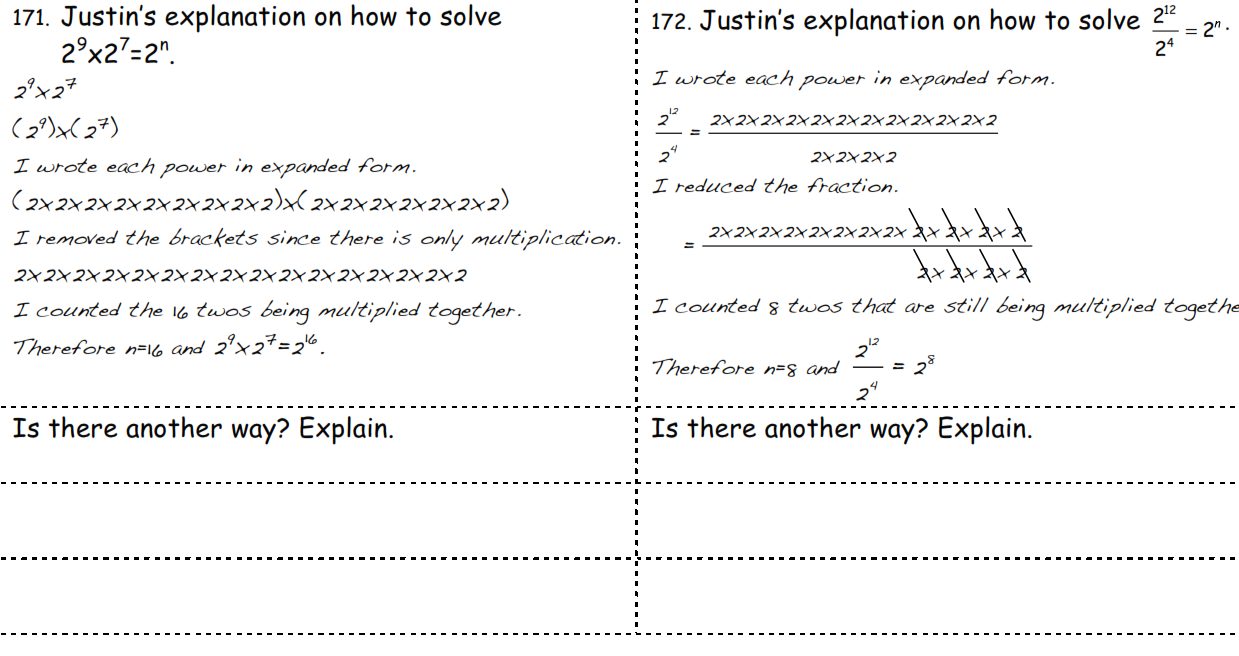 EXPONENT LAW 1 	xmxn = xm+nEXPONENT LAW 2	xm/xn = xm-nPutting exponent laws 1 and 2 together:The ONE and ZERO exponents:What does  mean?_____________________________________________________________________________________The table shows decreasing powers of 10.Use your patterning skills to complete the patterns below.Write in expanded form:=EXPONENT LAW 3 	(xm)n = xmnIn-class practice: Separate piece of paper. Write out question and show work below question.							c) 	     		 e)  			f) 				h) 			i) 				k) 		l)  		n) 		o) 					   Homework: Page 106 # 5 to 11Expanded formExponential formNumber in wordsStandard formExponential form (power)One million1 000 000 One hundred thousand100 000 Ten thousand10 000 One thousand1 000 One hundred100Ten10One1Standard formExponential formStandard formExponential form168421